Αθήνα, 14 Δεκεμβρίου 2014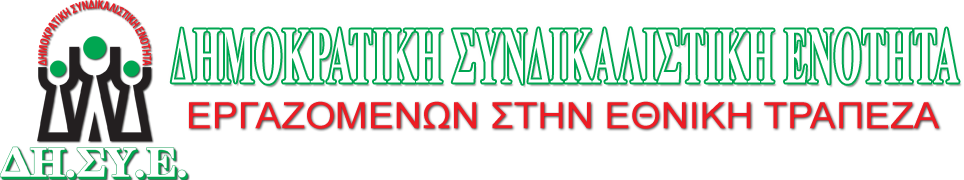 	Δελτίο ΤύπουΗ ΜΕΓΑΛΗ ΝΙΚΗ ΤΗΣ ΔΗ.ΣΥ.Ε.ΣΤΙΣ ΕΚΛΟΓΕΣ ΤΟΥ ΣΥΛΛΟΓΟΥ ΥΠΑΛΛΗΛΩΝ ΕΘΝΙΚΗΣ ΤΡΑΠΕΖΑΣ (Σ.Υ.Ε.Τ.Ε.)ΑΠΟΤΕΛΕΙ ΝΙΚΗ ΤΩΝ ΕΡΓΑΖΟΜΕΝΩΝ!Οι εργαζόμενοι στην Εθνική Τράπεζα, συμμετέχοντας μαζικά στις εκλογές του Συλλόγου Υπαλλήλων Εθνικής Τράπεζας (Σ.Υ.Ε.Τ.Ε.) με ποσοστό συμμετοχής που έφτασε το 75% επί του συνόλου των μελών του Συλλόγου μας, ανέδειξαν την ΔΗ.ΣΥ.Ε. πρώτη δύναμη με μεγάλη διαφορά με ποσοστό 41,1%.Η μεγάλη νίκη της ΔΗ.ΣΥ.Ε. σηματοδοτεί μια νέα περίοδο ελπίδας, διεκδίκησης, υπευθυνότητας, αποτελεσματικότητας, ενότητας και προοπτικής για τους εργαζόμενους στην Εθνική Τράπεζα.Πιο αναλυτικά, τα συγκεντρωτικά αποτελέσματα είχαν ως εξής:Οι εργαζόμενοι στην Εθνική Τράπεζα ανέθεσαν για μία ακόμη φορά στην ΔΗ.ΣΥ.Ε. την ευθύνη του μεγαλύτερου σωματείου της χώρας, στέλνοντας ένα ξεκάθαρο μήνυμα για την κατεύθυνση στην οποία θέλουν να στραφεί ο Σ.Υ.Ε.Τ.Ε. Το μήνυμα αυτό πρέπει να ληφθεί σοβαρά υπόψη από όλους.Η ΔΗ.ΣΥ.Ε. θα τιμήσει στο ακέραιο αυτή την εμπιστοσύνη των συναδέλφων για την αυτονομία και την αξιοπιστία του συνδικαλιστικού κινήματος στην Εθνική Τράπεζα και θα σταθεί, όπως έχει μάθει διαχρονικά να κάνει, δίπλα στους εργαζόμενους σε όλα τα ζητήματα που τους αφορούν.Οι αγώνες βρίσκονται μπροστά μας και θα τους δώσουμε ΟΛΟΙ ΜΑΖΙ!Η ΕΚΤΕΛΕΣΤΙΚΗ ΓΡΑΜΜΑΤΕΙΑΤΗΣ ΔΗ.ΣΥ.Ε. ΕΘΝΙΚΗΣ ΤΡΑΠΕΖΑΣΠΟΣΟΣΤΟΕΔΡΕΣ ΣΤΟ ΔΣ ΣΥΕΤΕΨΗΦΟΙΔΗ.ΣΥ.Ε.41,1%102.266ΔΑΚΕ - ΑΝΟΙΧΤΗ ΓΡΑΜΜΗ25,4%61.403ΔΑΣ19,2%51.062ΕΝΙΑΙΑ6,5%2358ΠΡΟΤΑΣΗ ΠΡΟΟΠΤΙΚΗΣ5,8%2319